PREDSEDA NÁRODNEJ RADY SLOVENSKEJ REPUBLIKYČíslo: CRD-2021/2013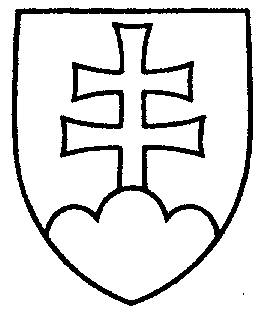 789ROZHODNUTIEPREDSEDU NÁRODNEJ RADY SLOVENSKEJ REPUBLIKYz 12. novembra 2013o pozmenení návrhu na pridelenie vládneho návrhu zákona o štátnom rozpočte na rok 2014, rozpočtu verejnej správy na roky 2014 až 2016 a rozpočtových kapitol na rok 2014 (tlač 640) na prerokovanie výborom Národnej rady Slovenskej republiky	P o z m e ň u j e m	svoje rozhodnutie z 15. októbra 2013 č. 733 v časti A. bod 2. tak, 	že  ako  posledný  o vládnom  návrhu  zákona  o  štátnom  rozpočte  na  rok 2014   bude    rokovať   Výbor   Národnej   rady   Slovenskej   republiky   pre  financie  a   rozpočet  za   účasti    spravodajcov   z    ostatných    výborov    Národnej    rady   Slovenskej    republiky   do  3. decembra 2013.v z. Jana   L a š š á k o v á      v. r.